УТВЕРЖДАЮДиректорФедеральной службы судебныхприставов – главный судебный приставРоссийской Федерации______________ А.О. Парфенчиков«___»_____________________ г.МЕТОДИЧЕСКИЕ РЕКОМЕНДАЦИИ по выявлению и расследованию преступлений, предусмотренных статьей 157 Уголовного кодекса Российской Федерации (злостное уклонение от уплаты средств на содержание детей или нетрудоспособных родителей)Уголовно-правовая характеристика преступлений, предусмотренных статьей 157 Уголовного кодекса Российской ФедерацииОдной из правовых гарантий, направленных на обеспечение защиты интересов детей и нетрудоспособных родителей, является статья 157 Уголовного кодекса Российской Федерации (далее – УК РФ), устанавливающая уголовную ответственность за злостное уклонение родителей от уплаты по решению суда средств на содержание детей, а также злостное уклонение совершеннолетних трудоспособных детей от уплаты по решению суда средств на содержание нетрудоспособных родителей.Непосредственным объектом преступления, предусмотренного ч. 1 ст. 157 УК РФ, являются интересы семьи; в первом случае – материальные условия суще-ствования несовершеннолетних или совершеннолетних, но нетрудоспособных де-тей, по отношению к которым виновное лицо является родителем; во втором случае– материальные условия существования нетрудоспособных родителей указанного лица. В качестве дополнительного объекта выступают отношения по реализации су-дебного акта1.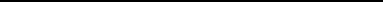 См.: Комментарий к Уголовному кодексу Российской Федерации (постатейный). Под ред. А.И. Чучаева. – М.: Инфра-М., 2010.соответствии со ст. 54 Семейного кодекса Российской Федерации (далее – СК РФ) ребенком признается лицо, не достигшее возраста восемнадцати лет (совершеннолетия). К нетрудоспособным совершеннолетним детям относятся лица, которые в силу физического или психического недуга не могут трудиться и обеспечивать свое существование. Нетрудоспособность должна подтверждаться соответствующими медицинскими документами, выданными на основании заключения медико-социальной экспертизы2.Нетрудоспособными родителями (усыновителями) в соответствии с п.п. 3 п. 2 ст. 9 Федерального закона от 17.12.2001 № 173-ФЗ «О трудовых пенсиях в Российской Федерации» признаются женщины по достижении 55 лет, мужчины старше 60 лет, а также лица, признанные (независимо от достижения указанного возраста) в установленном порядке инвалидами I или II группы.Ответственность по ст. 157 УК РФ наступает только в случае, когда судебное решение о выплате алиментов вступило в законную силу.Объективная сторона преступления, предусмотренного ч. 1 ст. 157 УК РФ, характеризуется злостным уклонением от уплаты по решению суда средств на содержание несовершеннолетних детей, а равно нетрудоспособных детей, достигших 18-летнего возраста.соответствии со ст. ст. 80 и 85 СК РФ родители обязаны содержать своих не-совершеннолетних детей, а также нетрудоспособных совершеннолетних детей, ну-ждающихся в помощи. В случае если родители не предоставляют им содержание, средства (алименты) взыскиваются в судебном порядке.Содержание детей предполагает предоставление им необходимых для жизни материальных благ. Алиментные обязательства родителей регулируются главой XIII СК РФ. Однако уголовно-правовой охране подлежат лишь отношения по выплате средств на содержание детей, производимой по решению суда. Перечень видов зара-ботной платы и иного дохода, из которых производится удержание алиментов на не-совершеннолетних детей, утвержден Правительством Российской Федерации3.Объективная сторона преступления, предусмотренного ч. 2 ст. 157 УК РФ, со-стоит в злостном уклонении совершеннолетних трудоспособных детей от уплаты по решению суда средств на содержание нетрудоспособных родителей.Согласно ст. 87 СК РФ трудоспособные совершеннолетние дети обязаны со-держать своих нетрудоспособных нуждающихся в помощи родителей и заботиться о них. В Постановлении Президиума Верховного Суда Российской Федерации от 18.12.2002 № 187 по делу П. указано: «Эта обязанность носит безусловный характерне связывается с наличием либо отсутствием у гражданина постоянного и доста-точного дохода, т.е. вне зависимости от материального и семейного положения взрослых трудоспособных детей родители вправе получить от них необходимое для поддержания жизнедеятельности содержание»4.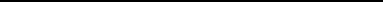 См.: Федеральный закон от 24.11.1995 № 181-ФЗ «О социальной защите инвалидов в Российской Федерации».См.: постановление Правительства Российской Федерации от 18.07.1996 № 841 «О перечне видов заработной платы и иного дохода, из которых производится удержание алиментов на несовершеннолетних детей».4 См.: Бюллетень Верховного Суда Российской Федерации № 8, 2003.Объективная сторона преступления, как правило, выражается в бездействии, поскольку виновный не выполняет возложенных на него обязанностей по содержанию несовершеннолетних детей или нетрудоспособных родителей. В то же время в некоторых случаях объективная сторона преступления может выражаться в определенных активных действиях (ложное сообщение судебному приставу-исполнителю о месте своей работы, частая смена мест работы (места жительства), сокрытие дохода или его части и т.п. с целью избежания удержаний по исполнительному листу.Так, решением суда Н. признана виновной в совершении преступления, преду-смотренного ч. 1 ст. 157 УК РФ, и ей назначено наказание в виде обязательных работ сроком на 160 часов. В качестве доказательства злостного характера уклонения от уплаты алиментов суд указал сокрытие Н. места жительства, в связи с чем она была объявлена в розыск5.Совершение преступления, предусмотренного ч. 1 ст. 312 УК РФ «Незаконные действия в отношении имущества, подвергнутого описи или аресту либо подлежа-щего конфискации» в рамках исполнительного производства, возбужденного по ре-шению суда о выплате алиментов, также свидетельствует о злостном нежелании должника выплачивать алименты, что при наличии других признаков образует со-став преступления, предусмотренного ст. 157 УК РФ6.При этом деяние должника следует квалифицировать по совокупности пре-ступлений, предусмотренных ч. 1 ст. 312 и ст. 157 УК РФ.Так, 05.04.2011 суд г. Чебоксары Чувашской Республики признал А. виновнойсовершении преступлений, предусмотренных ч. 1 ст. 157 УК РФ и ч. 1 ст. 312 УК РФ, и назначил ей наказание в виде лишения свободы на срок 6 месяцев с отбывани-ем наказания в колонии-поселении. А., зная об обязанности по решению суда выпла-чивать алименты и о возбуждении исполнительного производства, в рамках которого был произведен арест имущества – мобильного телефона стоимостью 1 500 руб., из корыстных побуждений произвела отчуждение арестованного имущества. Таким об-разом, А. совершила не только преступление, предусмотренное ч. 1 ст. 312 УК РФ, но и предопределила объективную сторону преступления, предусмотренного ч. 1 ст. 157 УК РФ7.При оценке объективной стороны преступления следует также иметь в виду, что не может повлечь ответственность по ст. 157 УК РФ уклонение от уплаты средств на содержание детей или нетрудоспособных родителей, предусмотренной нотариально удостоверенным соглашением об уплате алиментов (ст. 99, 100 СК РФ), хотя оно по закону признается в качестве исполнительного документа.Также не образуют состава указанного преступления случаи, когда должнику вменена судом обязанность выплаты алиментов на основании постановления о взыскании алиментов до вступления решения суда о взыскании алиментов в законную силу (ст. 108 СК РФ).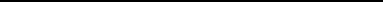 См.: приговор мирового судьи судебного участка № 2 Бежецкого района Тверской области по делу № 1-46/2009.6 См.: приговор мирового судьи судебного участка № 7 Ленинского района г. Ульяновска по делу № 1-9/201.7 См.: приговор мирового судьи судебного участка № 6 г. Чебоксары Чувашской Республики по делу № 1-16-2011/6.По	времени	совершения	рассматриваемое	преступление	относитсякатегории длящихся и совершается непрерывно в течение всего периода уклонения. При этом для квалификации деяния наступление общественно опасных последствий значения не имеет (состав преступления – формальный).соответствии с п. 4 Постановления XXIII Пленума Верховного Суда СССРот 04.03.1929 «Об условиях применения давности и амнистии к длящимся и продолжаемым преступлениям» (в редакции постановления Пленума Верховного Суда СССР от 14.03.1963 № 1) «длящееся преступление начинается с момента совершения преступного действия (бездействия)».Согласно письму Генеральной прокуратуры Российской Федерации от 25.06.2010 № 69-33-2010 «преступление, предусмотренное ч. 1 ст. 157 УК РФ, начинается не с момента прекращения алиментных выплат вообще, а с момента, когда уклонение от уплаты алиментов будет признано злостным. Началом уклонения от уплаты средств на содержание детей следует считать день, следующий за днем внесения последнего платежа лицом, обязанным их уплачивать по решению суда (в ситуации, когда лицо первоначально платило алименты) либо с момента вступления в законную силу решения суда, обязывающего платить указанные средства, если и после этого лицо продолжало уклоняться от их уплаты. Уклонение до определенного момента не является преступным. Таковым оно станет в случае признания его злостным при наличии иных признаков состава преступления. При этом, формулируя обвинение, необходимо указывать весь период уклонения от уплаты алиментов, поскольку срок неуплаты является одним из признаков злостности уклонения.Длящиеся преступления прекращаются вследствие действия самого виновного, направленного к прекращению преступления, или наступления событий, препятствующих совершению преступления (например, пресечение преступления правоохранительными органами)». Относительно ст. 157 УК РФ преступление считается оконченным на момент вынесения дознавателем постановления о возбуждении уголовного дела.Алиментные обязательства прекращаются по достижении ребенком 18-летнего возраста, или в случае приобретения несовершеннолетними детьми полной дееспособности до достижения ими совершеннолетия, либо при признании судом восстановления трудоспособности. В то же время вопрос об ответственности родителей (усыновителей), злостно уклоняющихся от уплаты по решению суда алиментов и разысканных после достижения ребенком совершеннолетия, решается на общих основаниях, кроме случаев, когда истекли сроки давности привлечения к уголовной ответственности8.Уклонение от уплаты алиментов признается преступным лишь при условии его злостности.Для исключения ошибок на практике следует при определении понятия злостности руководствоваться разъяснениями Верховного Суда РСФСР по делам о злостном уклонении от уплаты алиментов, опубликованными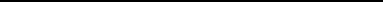 См.: приговор мирового судьи участка № 3 Железнодорожного района г. Хабаровска по делу № 1-4-8.Бюллетене Верховного Суда РСФСР № 2 за 1984 год. Верховный Суд РСФСР дал рекомендации, в соответствии с которыми уклонение от уплаты алиментов считается злостным и, соответственно, уголовно наказуемым, если лицо, обязанное к их уплате, более четырех месяцев без уважительных причин не оказывало помощи в содержании детей и его поведение свидетельствовало об упорном, стойком нежелании выполнять решение суда.Кроме того, признак злостности проявляется в том, что виновное лицо: скрывает свои действительные доходы полностью либо в большей части илискрывает имущество, на которые может быть обращено взыскание9;изменяет	место	жительства,	вносит	недостоверные	сведенияв анкетные данные10;изменяет или оставляет место работы без уведомления судебного пристава-исполнителя9;не  желает  трудоустроиться  либо  встать  на  учет  в  центр  занятости  итрудоустройства населения11;систематически и упорно уклоняется от выполнения обязанности выплачивать средства на содержание детей либо нетрудоспособных родителей, что может выразиться в повторном уклонении, несмотря на предупреждение судебным приставом-исполнителем об уголовной ответственности по ст. 157 УК РФ.В то же время при проведении проверки сообщения о преступлении в порядке статей 144- 145 УПК РФ вопрос о том, является ли уклонение злостным, должен решаться дознавателем в каждом конкретном случае,с учетом изложенных выше признаков.При	этом	необходимо	учитывать	не	только	продолжительность	срокауклонения от уплаты алиментов, но и наличие прежней судимости за аналогичное преступление, размер образовавшейся задолженности, наличие предупреждений, вынесенных должнику о возможности привлечения его к уголовной ответственности за злостное уклонение от уплаты алиментов, неоднократный без уважительных причин отказ от предложенной работы в центрах занятости.этом контексте следует акцентировать внимание судебных приставов-исполнителей на необходимость правильного (в письменной форме) оформления предупреждений должника об уголовной ответственности, предусмотренной ст. 157 УК РФ, направлений в центр занятости населения. Кроме того, необходимо получить информацию из медицинских учреждений об отсутствии противопоказаний к трудовой деятельности по состоянию здоровья.Без осуществления всего комплекса исполнительных действий дознаватель объективно лишен возможности принять законное и обоснованное решение по материалам проверки в порядке ст.ст. 144, 145 Уголовно-процессуального кодекса Российской Федерации (далее – УПК РФ).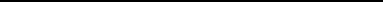 См.: приговор мирового судьи судебного участка № 2 Бежецкого района Тверской области по делу № 1-40/2009. 10 См.: приговор мирового судьи судебного участка № 2 Бежецкого района Тверской области по делу № 1-46/2009.11 См.: приговор мирового судьи судебного участка № 34 Карачевского района Брянской области по делу № 1-8-2011.Привлечение должника к административной ответственности (в том числе неоднократное) также свидетельствует о злостном характере уклонения родителей от уплаты по решению суда средств на содержание детей (совершеннолетних трудоспособных детей – от уплаты средств на содержание нетрудоспособных родителей)12.Например, Т., обязанная судом к уплате алиментов на содержание нетрудоспособной матери, будучи неоднократно предупреждена судебным приставом-исполнителем об уголовной ответственности по ст. 157 УК РФ, уклонялась от уплаты алиментов, при этом к судебному приставу-исполнителю не являлась, в жилое помещение судебного пристава-исполнителя не впускала, значимую информацию скрывала, в связи с чем трижды привлекалась к административной ответственности по ст. 17.8 Кодекса Российской Федерации об административных правонарушениях (далее – КоАП РФ). Суд учел указанные факты как доказательство злостности уклонения, признал Т. виновной в совершении преступления, предусмотренного ч. 2 ст. 157 УК РФ, и назначил наказание в виде обязательных работ13.Субъект преступления – специальный, т.е. помимо признаков, необходимых для общего субъекта преступления (вменяемое физическое лицо, достигшее возраста уголовной ответственности – 16 лет), обладает признаками, присущими непосредственно рассматриваемому преступлению.Применительно к ч. 1 ст. 157 УК РФ субъектами преступления являются родители, включая тех, отцовство которых установлено в порядке, предусмотренном3 ст. 48, ст. 49 СК РФ. Кроме того, уголовной ответственности за указанное деяние подлежат лица, в законном порядке усыновившие (удочерившие) ребенка. В то же время, опекуны и попечители не могут являться субъектами данного преступления.Следует	учитывать,	что	факт	лишения	родительских	правне  освобождает  родителей  от  обязанностей  по  содержанию  детей,  в  связичем вопрос об их уголовной ответственности по ч. 1 ст. 157 УК РФ должен решаться на общих основаниях.Субъектом преступления, предусмотренного ч. 2 ст. 157 УК РФ, являются как родные совершеннолетние, трудоспособные дети, так и иные лица, которыеприравниваются к ним по закону и должны нести обязанность по их содержанию (усыновленные, удочеренные).п. 9 Постановления Пленума Верховного Суда РСФСР от 19.03.1969 № 46 разъяснено, что потерпевшими по ч. 1 ст. 157 УК РФ являются несовершеннолетние либо совершеннолетние, но нетрудоспособные и нуждающиеся в материальном содержании дети, от содержания которых, несмотря на вынесенное судом решение, злостно уклоняются родители, а также лица, в пользу которых взысканы алименты на этих детей.Субъективная сторона преступления характеризуется умышленной формой вины в виде прямого умысла. Виновное лицо знает о своей обязанности по уплате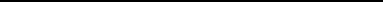 См.: приговор мирового судьи участка № 1 Борисоглебского района Ярославской области по делу № 1-42/10.См.: приговор мирового судьи участка № 76 Самарской области от 19.11.2010.алиментов и наличии вступившего в законную силу решения суда и сознает злостность своего уклонения от уплаты алиментов.целью исключения ошибок при производстве дознания необходимо учитывать, что сами обстоятельства уклонения лица от уплаты алиментов должны тщательно проверяться и исследоваться.Как следует из Постановления Пленума Верховного Суда Российской Федерации от 25 октября 1996 года № 9 «О применении судами Семейного кодекса Российской Федерации при рассмотрении дел об установлении отцовства и о взыскании алиментов», не может рассматриваться как злостное уклонение неперечисление или неуплата алиментов в связи с несвоевременной выплатой заработной платы, задержкой или неправильным перечислением алиментных сумм и иными подобными причинами, не зависящими от воли должника.Отсутствие достаточных доказательств наличия прямого умысла на совершение преступления может послужить основанием для пересмотра судебного решения.Так,	Определением	Верховного	Суда	Российской	Федерацииот 30 сентября 1997 года вследствие недоказанности вины отменен приговорРостовского городского суда в отношении гражданина И., ранее осужденного по ч. 1ст.157 УК РФ.Из	материалов	уголовного	дела	следовало,	что	период	нахожденияпод стражей (по первому приговору) был включен судебным приставом-исполнителем в срок образования задолженности по алиментам. Однако дознанием не была дана должная оценка указанным обстоятельствам.Президиум Московского городского суда отменил состоявшееся судебное ре-шение о признании Н. виновным в совершении преступления, предусмотренного ч. 1 ст. 157 УК РФ, по следующим основаниям.течение 2004 года Н. не имел возможности выплачивать алименты по состо-янию здоровья, поскольку находился на стационарном лечении в связи с инфарктом, после чего ему была определена 2 группа инвалидности. О наличии у осужденного инвалидности свидетельствуют копия пенсионного удостоверения и уплата им али-ментов с получаемой пенсии.Доводы подсудимого о невозможности выплаты алиментов по уважительной причине в связи с заболеванием судом проверены не были. Поэтому выводы о злост-ном уклонении Н. от уплаты по решению суда средств на содержание несовершен-нолетних детей были признаны необоснованными14.течение 2010-2011 г.г. значительное внимание Федеральной службой судебных приставов уделялось изучению и обобщению судебно-следственной практики привлечения к уголовной ответственности по ст. 157 УК РФ должников, которые в целях избежания уголовного преследования осуществляли несистематические платежи, несоизмеримые с размером задолженности и фактическим доходом.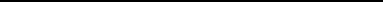 См.: справка Московского городского суда от 04.04.2008настоящее время сформировался определенный подход к квалификации указанных действий в качестве доказательств злостности уклонения от уплаты алиментов. Об этом свидетельствуют многочисленные судебные решения, вступившие в законную силу.Например, мировой судья судебного участка № 23 Дзержинского района Калужской области, признав А. виновным в совершении преступления, предусмотренного ч. 1 ст. 157 УК РФ, следующим образом сформулировал обвинение:«Перечисление А. алиментов ежемесячно по 100 руб. на содержание несовершеннолетней дочери не влечет освобождение его от уголовной ответственности, так как он был обязан ежемесячно уплачивать алименты в размере 4 310 руб. 90 коп., о чем он знал, но упорно не желал исполнять решение суда, несмотря на соответствующие предупреждения.Суд расценивает данные действия подсудимого как способ уклонения от уплаты алиментов и желание избежать уголовной ответственности»15.Судья Выборгского районного суда Санкт-Петербурга, рассмотрев в апелляционном порядке жалобу осужденного Б. на приговор мирового судьи судебного участка № 38 Санкт-Петербурга, которым Б. осужден по ч. 1 ст. 157 УК РФ к 4 месяцам исправительных работ с удержанием 10 % заработка в доход государства, постановил приговор оставить без изменения, а апелляционную жалобу– без удовлетворения. В своей жалобе Б. указал, что в инкриминируемом периоде осуществлял периодические выплаты и оплачивал коммунальные платежи за квартиру, где зарегистрирован его сын.Суд, изучив имеющиеся в деле доказательства, отметил, что Б. знал о наличии исполнительного производства о взыскании алиментов и его уклонение носило злостный характер. Вместе с тем оплата услуг по коммунальным платежам не может быть расценена как алименты, поскольку они не направлены на содержание ребенка, а связаны с жилищным законодательством16.Аналогичные судебные решения состоялись и в других регионах Российской Федерации17.Вместе с тем необходимо отметить, что умышленный характер уклонения от уплаты алиментов при указанных обстоятельствах требует более тщательного документирования как в ходе исполнительного производства, так и на стадиях доследственной проверки и производства дознания.Порядок проведения проверки сообщений о преступлениях, предусмотрен-ных статьей 157 Уголовного кодекса Российской Федерации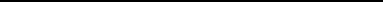 См.: приговор мирового судьи судебного участка № 23 Дзержинского района Калужской области по делу № 1-56-09.См.: постановление Выборгского районного суда Санкт-Петербурга по делу № 10-6/09.См.: приговор мирового судьи судебного участка № 189 Санкт-Петербурга по делу № 1-2/2011-189; приговор мирового судьи судебного участка № 2 Дзержинского района города Нижнего Тагила Свердловской области от 12.01.2011; приговор мирового судьи судебного участка № 18 Псковской области по делу № 326-2010.Оперативное выявление и расследование преступлений, предусмотренных статьей 157 УК РФ, прежде всего зависит от правильных и квалифицированных действий судебного пристава-исполнителя на стадии исполнительного производства и организации его взаимодействия с дознавателем.Как правило, поводом для возбуждения уголовного дела, предусмотренного указанной статьей, является заявление взыскателя либо рапорт судебного пристава-исполнителя об обнаружении признаков преступления.Основанием для возбуждения уголовного дела в соответствии со ст. 140 УПК РФ является наличие достаточных данных, указывающих на признаки указанного преступления.связи с этим для установления факта злостного уклонения от уплаты алиментов необходимо собрать на стадии исполнительного производства документы, подтверждающие неисполнение требований судебного пристава-исполнителя о выплате по решению суда алиментов.Рапорт	либо	заявление	регистрируется	в	книге	учета	сообщенийпреступлениях в соответствии с приказом Минюста России от 02.05.2006 № 139 «Об утверждении Инструкции о едином порядке организации приема, регистрации и проверки в Федеральной службе судебных приставов сообщений о преступлениях». По письменному указанию начальника органа дознания дознаватель проводит проверку сообщения о преступлении в порядке ст.ст. 144-145УПК РФ.До регистрации сообщения о преступлении и в целях надлежащего процессуального закрепления факта совершения преступления судебному приставу-исполнителю необходимо подготовить материал, включающий следующие документы:рапорт судебного пристава-исполнителя либо заявление взыскателя; копию исполнительного листа или судебного приказа; копию постановления о возбуждении исполнительного производства;письменные предупреждения должника об ответственности по ст. 157 УК РФ18. Если должник отказался подписать данный документ, отказ должен быть засвидетельствован подписями двух понятых;копию постановления о наложении штрафа и (или) административного протокола;постановление о расчете задолженности19;объяснение должника о причинах неуплаты алиментов;объяснение взыскателя.Кроме того, в зависимости от конкретных обстоятельств деяния к рапорту должны быть приложены следующие документы: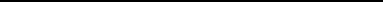 18 См.: приложение № 127 к приказу ФССП России от 31.01.3011 № 28 «Об утверждении примерных форм процессуальных документов, применяемых должностными лицами Федеральной службы судебных приставов в процессе принудительного исполнения исполнительного документа».См.: приложение № 84 к указанному приказу.документы проверки имущественного положения должника (ответы на запросы из регистрирующих органов, бюро технической инвентаризации, акты проведения исполнительных действий и т.д.)справки из центра занятости населения;копия постановления о розыске должника;иные документы, содержащие сведения о злостном уклонении должника от выплаты алиментов.При проведении проверки сообщения о преступлении дознаватель не должен ограничиваться лишь рассмотрением приложенных к сообщению о преступлении копий документов, полученных из материалов исполнительного производства. Следует получить подробное объяснение от взыскателя, должника и судебного пристава-исполнителя, на основании изучения полученных сведений запросить необходимые документы. В практической деятельности для полного проведения проверки целесообразно получение объяснения по интересующим вопросам от работодателя, бухгалтера, участкового инспектора милиции, родственников должника, иных лиц, которые могут располагать интересующими дознание сведениями.Если ребенок находится в социальном учреждении (детский дом, интернат, социальный приют), дознавателю необходимо получить объяснения социального работника о поступлении алиментов на лицевой счет ребенка, выяснить, как часто должник навещает ребенка, оказывает ли он материальную (иную) помощь ребенку, встречались ли представители учреждения с должником, обязанным выплачивать алименты, были ли ему предъявлены требования о выплате алиментов. В присутствии социального работника также следует рассмотреть вопрос и определить целесообразность получения объяснения от несовершеннолетнего ребенка о его взаимоотношениях с родителями. Сам процесс получения объяснения также должен происходить в присутствии педагога и этот факт должен быть в нем отражен.случаях, когда место нахождения должника неизвестно, для его установления необходимо запросить сведения о привлечении к уголовной, административной ответственности, наличии судимости, о нахождении в розыске из информационного центра МВД России, а также о регистрации по месту проживанияадресном бюро. Необходимо установить, объявлен ли должник в розыск судебным приставом-исполнителем согласно ст. 2.4 Административного регламента по исполнению государственной функции организации розыска должника-организации и имущества должника (гражданина или организации), утвержденного приказом Минюста России от 21 сентября 2007 года № 192.Копия постановления о возбуждении уголовного дела незамедлительно передается судебному приставу-исполнителю для приобщения к материалам исполнительного производства. При этом следует учитывать, что возбуждение уголовного дела не влечет за собой прекращение или приостановление применения принудительных мер взыскания в рамках исполнительного производства.Особенности производства дознания по уголовным делампреступлениях, предусмотренных статьей 157 Уголовного кодекса РоссийскойФедерацииПри расследовании преступлений, предусмотренных статьей 157 УК РФ, допрос является одним из наиболее важных следственных действий.Допрос подозреваемого.Допрашивая подозреваемого по уголовному делу, следует выяснить следующие вопросы:является ли он родителем (усыновителем) ребенка, которому он обязан уплачивать алименты (в случае, когда расследуется преступление, возбужденное по ч. 1 ст. 157 УК РФ);является ли он сыном либо дочерью (в том числе усыновленным) взыскателя алиментов, каков его (ее) возраст, не является ли он (она) пенсионером либо инвалидом 1 или 2 группы;когда и при каких обстоятельствах ему стало известно о решении суда о взыскании алиментов;обжаловалось ли данное решение в вышестоящих судах и вступило ли оно в законную силу;имеет ли должник детей от других браков, если да, то имеются ли по ним алиментные обязательства, основание и размер выплат;какого времени и по каким причинам не выплачиваются алименты, сообщал ли он (она) об этом судебному приставу-исполнителю;вызывался ли он к судебному приставу-исполнителю, являлся ли по вызову, что сообщал о принимаемых мерах по трудоустройству и о месте работы судебному приставу-исполнителю, какие меры принимал для погашения задолженности;если в интересующий дознание период времени подозреваемый нигде официально не работал, необходимо выяснить, на какие средства он жил, оплачивал коммунальные услуги, услуги связи, состоял ли на учете в центре занятости, сообщал ли судебному приставу-исполнителю о постановке на учет в центр занятости;оказывал ли иную помощь взыскателю в зачет алиментов, если да, то когда и в каком виде или размере, как это оговаривал со взыскателем;если не мог трудоустроиться в связи с заболеванием, необходимо выяснить характер заболевания, находился ли в стационарах, выдавались ли справки либо листы о временной нетрудоспособности, решался ли вопрос о признании инвалидом;имеет ли иной доход (наличие в собственности автотранспортных средств, земельных участков, сдача в наем жилья и т.п.).Допрос потерпевшего.Особенности допроса несовершеннолетнего регламентированы статьей 191 УПК РФ, согласно которой допрос потерпевшего или свидетеля в возрасте до четырнадцати лет проводится с участием педагога. При вызовенесовершеннолетнего на допрос следует также помнить, что в соответствии с ч. 4 ст. 188 УПК РФ лицо, не достигшее возраста шестнадцати лет, вызывается на допрос через его законных представителей либо через администрацию по месту его работы или учебы.связи с тем, что допрос касается близкого родственника несовершеннолетнего потерпевшего, во избежание нанесения ему психологической травмы рекомендуется перед производством данного следственного действия обсудить планируемые вопросы с педагогом и законным представителем. По результатам обсуждения следует выстроить тактику допроса и скорректировать план проведения данного следственного действия.ходе допроса несовершеннолетнего потерпевшего необходимо выяснять:где и с кем он проживает;условия проживания и воспитания (есть ли отдельная комната, место для занятий, имеет ли увлечения, где учится или работает, кто оплачивает учебу и отдых);как часто он общался с подозреваемым;оказывал ли подозреваемый ему материальную помощь, покупал ли подарки (если да, то когда и какие именно);ухудшились ли материальные условия жизни семьи и как это связано с невыплатой алиментов.случае поступления ходатайства от законного представителя несовершеннолетнего о возможности не производить допрос потерпевшего (по причине малолетнего возраста, психологической неустойчивости и т.п.) дознавателю необходимо объективно и всесторонне рассмотреть ходатайство и принять законное решение, которое должно быть правильным образом процессуально оформлено (постановлением об удовлетворении ходатайства, о полном или частичном отказе в его удовлетворении).Допрос свидетеля.При допросе свидетелей следует учитывать требования ст. 51 Конституции Российской Федерации и п. 1 ч. 4 ст. 56 УПК РФ, в которых закреплено право свидетеля отказаться свидетельствовать против себя самого и своих близких родственников, круг которых определен п. 4 ст. 5 УПК РФ (супруг, супруга, родители, дети, усыновители, усыновленные, родные братья и родные сестры, дедушка, бабушка, внуки).Учитывая, что свидетелями по делам о преступлениях, предусмотренных статьей 157 УК РФ, могут выступать близкие родственники, на данное положение следует обратить внимание.Допрашивая законного представителя потерпевшего, необходимо выяснять следующие вопросы:когда состоялось судебное решение, вступило ли оно в законную силу, каким образом должник был уведомлен о решении суда и о времени, с которого он обязан выплачивать алименты;изменял ли должник либо взыскатель фамилию (если да, то необходимо истребовать у данных лиц или органов ЗАГС соответствующие документы);если взыскатель вступил в новый брак, необходимо выяснить, имел ли место в этом браке факт усыновления (удочерения) несовершеннолетнего потерпевшего, так как это освобождает должника от уплаты алиментов;где зарегистрирован, где и с кем фактически проживает несовершеннолетний либо нетрудоспособный совершеннолетний, в пользу которого судом принято решение о взыскании алиментов (истребовать справку о регистрации);какого времени должник не выплачивает алименты, известны ли причины неуплаты;известны ли сведения о месте жительства должника, его работы, доходах, сообщались ли они судебному приставу-исполнителю;была ли договоренность с должником о том, чтобы тот оказывал помощь в виде продуктов питания, вещей, подарков, поездок на отдых и т.п. взамен уплаты алиментов, выполнял ли последний эту договоренность, сообщалось ли об этом судебному приставу-исполнителю.Допрашивая судебного пристава-исполнителя в качестве свидетеля, необходимо выяснять:основания возбуждения исполнительного производства;каким образом должник был уведомлен о принятом в отношении него судебном решении, вручалась ли ему копия постановления о возбуждении исполнительного производства, предупреждался ли должник об уголовной ответственности по ст. 157 УК РФ;какого времени должник уклоняется от уплаты алиментов, в чем это выражается, установлены ли причины неуплаты;применялась	ли	такая	мера	принудительного	исполнения,как	наложение	ареста	на	имущество	и	его	реализация	(если	да,то к материалам дела необходимо приобщить акт о наложении ареста);какие иные меры применялись для исполнения судебного решения;налагалось ли на должника административное взыскание;являлся ли должник по вызовам судебного пристава-исполнителя;объявлялся ли розыск должника;уведомлял ли должник о перемене места жительства, работы;уведомлял ли о своей нетрудоспособности;ставил ли в известность об оказании иной материальной помощи; запрашивались ли сведения о доходах должника (в том числе информация онеофициальных доходах);каков период задолженности по алиментам в месяцах, днях, каков ее размер вденежном эквиваленте.Очная ставка.Если в показаниях допрошенных лиц имеются существенные противоречия, то дознаватель должен провести очную ставку. Очная ставка проводится в соответ-ствии с требованиями ст. 164 УПК РФ.Дознаватель выясняет у лиц, между которыми проводится очная ставка, знают ли они друг друга и в каких отношениях находятся между собой. Допрашиваемым лицам поочередно предлагается дать показания по тем обстоятельствам, для выясне-ния которых проводится очная ставка. После дачи показаний дознаватель может за-давать вопросы каждому из допрашиваемых лиц. Лица, между которыми проводится очная ставка, могут с разрешения дознавателя задавать вопросы друг другу.ходе очной ставки дознаватель вправе предъявить вещественные доказатель-ства и документы.Оглашение показаний допрашиваемых лиц, содержащихся в протоколах пре-дыдущих допросов, а также воспроизведение аудио- и (или) видеозаписи, киносъем-ки этих показаний допускаются лишь после дачи показаний указанными лицами или их отказа от дачи показаний на очной ставке.протоколе очной ставки показания допрашиваемых лиц записываются в той очередности, в какой они давались. Каждое из допрашиваемых лиц подписывает свои показания, каждую страницу протокола и протокол в целом.Направление запросов, истребование документов.Показания подозреваемого, потерпевших, свидетелей следует проверять, запрашивая в соответствующих организациях и приобщая к материалам дела документы.Если на этапе расследования уголовного дела подозреваемый в полном объеме или частично погасил задолженность по алиментам, то данный факт должен быть подтвержден как документально, так и показаниями законного представителя потерпевшего.Кроме того, к материалам уголовного дела должны приобщаться: заверенная копия судебного решения о взыскании алиментов; по уголовным делам, возбужденным по ч. 1 ст. 157 УК РФ, – заверенная копиядокумента, подтверждающего, что подозреваемый является родителем (усыновителем) несовершеннолетнего, на содержание которого он обязан уплачивать алименты;по уголовным делам, возбужденным по ч. 2 ст. 157 УК РФ, – заверенная копия документа, подтверждающего, что подозреваемый является сыном (дочерью) потерпевшего, в том числе усыновленным;заверенная копия свидетельства о расторжении брака;заверенная копия документа, удостоверяющего личность подозреваемого; заверенная копия трудовой книжки подозреваемого; сведения о наличии или отсутствии судимости и привлечения кадминистративной ответственности подозреваемого; копии приговоров (если подозреваемый ранее судим);другие сведения, характеризующие личность подозреваемого (характеристикаместа жительства, с последнего места работы либо учебы, справка нарколога, справка психиатра, справка из центра занятости и т. д.).Дознаватель вправе получать иные официальные сведения о подозреваемом, его имуществе и доходах, например:налоговой инспекции – о зарегистрированном имуществе подозреваемого и о его доходах за определенный период времени;подразделениях инспекции безопасности дорожного движения – о зарегистрированных на имя подозреваемого автотранспортных средствах;регистрационной палате – о наличии недвижимого имущества, объектов незавершенного строительства, прав долгосрочной аренды;центре занятости населения – состоял ли подозреваемый на учете, получал ли пособие по безработице или стипендию в период переподготовки, обращался ли с заявлением об удержании с него алиментов, не поступал ли на исполнение исполнительный лист, имеются ли сведения о трудоустройстве подозреваемого либо об уклонении от трудоустройства;пенсионном фонде – сведения о доходах и отчислениях в фонд;бухгалтерии по месту работы подозреваемого – начислялась ли подозреваемому заработная плата, в каком размере и в какой период времени, обращался ли он с заявлением об удержании с него алиментов, не поступал ли на исполнение исполнительный лист;медицинских учреждениях – сведения о наличии в интересующий дознание период времени у подозреваемого заболевания, лишающего его возможности осуществлять трудовую деятельность;отделе социального обеспечения – о назначении и выплате подозреваемому пенсии, в том числе по инвалидности.Составление обвинительного актаПо окончании дознания дознаватель составляет обвинительный акт. По своему правовому значению обвинительный акт равнозначен постановлению о привлечении лица в качестве обвиняемого, поскольку с момента составления обвинительного акта подозреваемый по уголовному делу приобретает статус обвиняемого (ст. 47 УПК РФ). В обвинительном акте содержится формулировка обвинения с указанием пункта, части, статьи УК РФ.В соответствии с п. 5 ч. 4 ст. 47, ст. 119 УПК РФ обвиняемый имеет правозаявлять ходатайства по уголовному делу.и   отводы Заявленноев любой обвиняемыммомент послепроизводства ознакомленияс  уголовным  делом  письменное  ходатайство  также  подлежит  приобщениюматериалам   дела   и   подшивается  после   протокола   ознакомления.Соответственно,	ответ	на	ходатайство	(постановление	дознавателя)	вместесопроводительным письмом обвиняемому и его защитнику также приобщаются к материалам дела и вносится в опись документов.соответствии с требованиями п. 4 ст. 73 УПК РФ, в целях установления характера и размера вреда, причиненного преступлением, в обвинительный акт следует включать расчет суммы имеющейся задолженности за период совершения преступления.Руководствуясь требованиями п. 6 ч. 1 ст. 225 УПК РФ (в редакции Федерально-го закона от 09.03.2010 № 19-ФЗ), в обвинительном акте следует приводить перечень доказательств, подтверждающих обвинение, доказательств, на которые ссылается за-щита, а также краткое изложение их содержания. Наличие таких доказательств в уго-ловном деле при отсутствии ссылок на них в обвинительном акте может послужить основанием для направления уголовного дела на дополнительное расследование либо для пересоставления обвинительного акта.Во избежание технических ошибок при составлении обвинительного акта дознавателям структурных подразделений необходимо, кроме проверки правильности его составления старшим судебным приставом, согласовывать проект обвинительного акта с дознавателем отдела организации дознания и административной практики территориального органа ФССП России, осуществляющим зональный контроль.При составлении обвинительного акта дознаватель в обязательном порядке должен отражать информацию об исполнении должником предыдущего приговора суда и в случае необходимости запрашивать указанную информацию в уголовно-исполнительной инспекции ФСИН России, приобщать ее к материалам уголовного дела, копии этих материалов передавать судебному приставу-исполнителю.обвинительном акте дознаватель фиксирует состав преступления, ограниченный временным промежутком, то есть указывает даты начала и окончания совершения длящегося преступления, связанного с неисполнением решения суда. В случае если должник продолжает уклоняться от исполнения судебного решения после указанного в обвинительном акте временного периода, он совершает новое преступление20.связи с этим в целях своевременного документирования данного преступления судебному приставу-исполнителю необходимо незамедлительно после окончании дознания и выполнения дознавателем требований ст. 225 УПК РФ (ознакомления обвиняемого и его защитника с материалами уголовного дела) предупреждать должника о повторной уголовной ответственности в случае продолжения неисполнения требований исполнительного документа. Кроме того, судебный пристав-исполнитель обязан письменно разъяснить должнику правовые последствия уклонения от исполнения судебного акта, получить объяснения о причинах неисполнения требований исполнительного документа, истребовать соответствующие справки и иную необходимую информацию. Указанные документы, а также копию утвержденного обвинительного акта необходимо приобщать к материалам исполнительного производства для дальнейшей оценки наличия в деянии должника признаков состава преступления, предусмотренного ст. 157 УК РФ.Приложение: копии судебных решений на 19 л.Управление организации дознанияи административной практики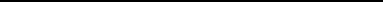 См.: приговор мирового судьи судебного участка Лесного района Тверской области по делу № 1-22/2008